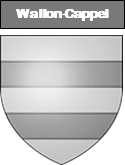 Département du NordArrondissement de DunkerqueCanton d’Hazebrouck NordCOMMUNE DE WALLON-CAPPEL59190DEMANDE D’ACTED’ETAT CIVILrenseignements concernant le demandeurrenseignements concernant le demandeurrenseignements concernant le demandeurrenseignements concernant le demandeurrenseignements concernant le demandeurrenseignements concernant le demandeurrenseignements concernant le demandeurVous êtes titulaire de l’acte son père – sa mère son fils – sa fille son représentant légal son conjoint avocat – notaire* une autre mairie NOM PrénomNOM PrénomVous êtes titulaire de l’acte son père – sa mère son fils – sa fille son représentant légal son conjoint avocat – notaire* une autre mairie AdresseAdresseVous êtes titulaire de l’acte son père – sa mère son fils – sa fille son représentant légal son conjoint avocat – notaire* une autre mairie TéléphoneTéléphoneCourrielA l'attention des avocats et notaires : vous voudrez bien préciser l'identité de la personne pour laquelle vous agissez, cette personne devant être habilitée par la loi à obtenir elle-même un tel document (cf. article 197-2 de l'Igrec).A l'attention des avocats et notaires : vous voudrez bien préciser l'identité de la personne pour laquelle vous agissez, cette personne devant être habilitée par la loi à obtenir elle-même un tel document (cf. article 197-2 de l'Igrec).A l'attention des avocats et notaires : vous voudrez bien préciser l'identité de la personne pour laquelle vous agissez, cette personne devant être habilitée par la loi à obtenir elle-même un tel document (cf. article 197-2 de l'Igrec).A l'attention des avocats et notaires : vous voudrez bien préciser l'identité de la personne pour laquelle vous agissez, cette personne devant être habilitée par la loi à obtenir elle-même un tel document (cf. article 197-2 de l'Igrec).A l'attention des avocats et notaires : vous voudrez bien préciser l'identité de la personne pour laquelle vous agissez, cette personne devant être habilitée par la loi à obtenir elle-même un tel document (cf. article 197-2 de l'Igrec).A l'attention des avocats et notaires : vous voudrez bien préciser l'identité de la personne pour laquelle vous agissez, cette personne devant être habilitée par la loi à obtenir elle-même un tel document (cf. article 197-2 de l'Igrec).A l'attention des avocats et notaires : vous voudrez bien préciser l'identité de la personne pour laquelle vous agissez, cette personne devant être habilitée par la loi à obtenir elle-même un tel document (cf. article 197-2 de l'Igrec).Agissant pour : NOM PrénomAgissant pour : NOM PrénomAgissant pour : NOM PrénomRENSEIGNEMENT CONCERNANT L’ACTERENSEIGNEMENT CONCERNANT L’ACTERENSEIGNEMENT CONCERNANT L’ACTERENSEIGNEMENT CONCERNANT L’ACTERENSEIGNEMENT CONCERNANT L’ACTERENSEIGNEMENT CONCERNANT L’ACTEType d’acte  acte de naissance acte de naissance acte de mariage(1) acte de mariage(1) acte de décèsNature de l’acte  copie intégrale copie intégrale extrait avec filiation extrait avec filiation extrait sans filiation1 : Pour les demandes d’acte de mariage, préciser : noms de famille, prénoms des époux + noms et prénoms de leurs parents1 : Pour les demandes d’acte de mariage, préciser : noms de famille, prénoms des époux + noms et prénoms de leurs parents1 : Pour les demandes d’acte de mariage, préciser : noms de famille, prénoms des époux + noms et prénoms de leurs parents1 : Pour les demandes d’acte de mariage, préciser : noms de famille, prénoms des époux + noms et prénoms de leurs parents1 : Pour les demandes d’acte de mariage, préciser : noms de famille, prénoms des époux + noms et prénoms de leurs parents1 : Pour les demandes d’acte de mariage, préciser : noms de famille, prénoms des époux + noms et prénoms de leurs parentsCopie intégrale : Reproduction de l'acte original, mentions marginales comprises.Extrait avec filiation : Indique l'identité de l'intéressé, les noms et prénoms de ses parents ainsi que les mentions marginales le concernant.Extrait sans filiation : Ne comporte que l'identité de l'intéressé et les mentions marginales le concernant.Copie intégrale : Reproduction de l'acte original, mentions marginales comprises.Extrait avec filiation : Indique l'identité de l'intéressé, les noms et prénoms de ses parents ainsi que les mentions marginales le concernant.Extrait sans filiation : Ne comporte que l'identité de l'intéressé et les mentions marginales le concernant.Copie intégrale : Reproduction de l'acte original, mentions marginales comprises.Extrait avec filiation : Indique l'identité de l'intéressé, les noms et prénoms de ses parents ainsi que les mentions marginales le concernant.Extrait sans filiation : Ne comporte que l'identité de l'intéressé et les mentions marginales le concernant.Copie intégrale : Reproduction de l'acte original, mentions marginales comprises.Extrait avec filiation : Indique l'identité de l'intéressé, les noms et prénoms de ses parents ainsi que les mentions marginales le concernant.Extrait sans filiation : Ne comporte que l'identité de l'intéressé et les mentions marginales le concernant.Copie intégrale : Reproduction de l'acte original, mentions marginales comprises.Extrait avec filiation : Indique l'identité de l'intéressé, les noms et prénoms de ses parents ainsi que les mentions marginales le concernant.Extrait sans filiation : Ne comporte que l'identité de l'intéressé et les mentions marginales le concernant.Copie intégrale : Reproduction de l'acte original, mentions marginales comprises.Extrait avec filiation : Indique l'identité de l'intéressé, les noms et prénoms de ses parents ainsi que les mentions marginales le concernant.Extrait sans filiation : Ne comporte que l'identité de l'intéressé et les mentions marginales le concernant.Nombre d’exemplaires souhaités Nombre d’exemplaires souhaités Acte de mariageActe de mariageMariage célébré leMariage célébré leActe de décèsActe de décèsDate du décèsDate du décèsPERSONNE(S) CONCERNEE(S) PAR L’ACTEPERSONNE(S) CONCERNEE(S) PAR L’ACTEPERSONNE(S) CONCERNEE(S) PAR L’ACTEPERSONNE(S) CONCERNEE(S) PAR L’ACTEPERSONNE(S) CONCERNEE(S) PAR L’ACTENOM(Nom de jeune fille) NOM(Nom de jeune fille) PrénomsPrénomsNé(e) leàDomicilié(e)Domicilié(e)NOM(Nom de jeune fille) NOM(Nom de jeune fille) PrénomsPrénomsNé(e) leàDomicilié(e)Domicilié(e)NOMS ET PRENOMS DES PARENTS DE LA/DES PERSONNE(S) CONCERNEE(S) PAR L’ACTENOMS ET PRENOMS DES PARENTS DE LA/DES PERSONNE(S) CONCERNEE(S) PAR L’ACTENOMS ET PRENOMS DES PARENTS DE LA/DES PERSONNE(S) CONCERNEE(S) PAR L’ACTENOMS ET PRENOMS DES PARENTS DE LA/DES PERSONNE(S) CONCERNEE(S) PAR L’ACTEEPOUX(SE)EPOUX(SE)EPOUX(SE)EPOUX(SE)PèrePèreMère(2)Mère(2)2 : pour la mère indiquer le nom de jeune fille2 : pour la mère indiquer le nom de jeune fille2 : pour la mère indiquer le nom de jeune fille2 : pour la mère indiquer le nom de jeune filleVous pouvez obtenir une copie intégrale d'un acte d’état civil ou un extrait d’acte avec filiation si vous êtes une des personnes suivantes :Personne concernée par l'acte (majeur ou émancipé) ou son représentant légalÉpoux, épouse ou partenaire de Pacs : Pacs : Pacte civil de solidaritéAscendant de la personne concernée (parents, grands-parents...)Descendant de la personne concernée (enfants, petits-enfants)Représentant légalProcureur de la République ou les personnes qui auront reçu une autorisation spéciale et écrite du ProcureurProfessionnel autorisé par la loi (exemple : avocat, avoué, notaire, conseil juridique agissant dans l’intérêt de leur client)Durée de validité des actes ou extrait d’acteLa durée de validité d’une copie d’acte ou extrait n’a pas de limite dans le tempsSAUF :pour une demande de certificat de nationalité française, une inscription au registre du commerce, la constitution d’un dossier de mariageoù il est nécessaire de disposer d’une copie d’acte datant de moins de trois mois.Pour des raisons réglementaires, il sera répondu à votre demande exclusivement par voie postale.Attention : Afin de lutter contre la fraude documentaire, toutes demandes d’acte(s) faîte par mail sera retournée en mairie du lieu de domicile du demandeur. Merci de vous présenter auprès de la mairie de votre domicile, muni(e) d’une pièce d’identité afin d’en effectuer le retrait.Les informations demandées sont destinées exclusivement à la mairie dans le cadre de votre demande relative à l’Etat CivilConformément à la réglementation, elles sont indispensables et exclusivement utilisées pour la gestion des demandes d'actes. Seuls les personnes en charge de l’Etat Civil en sont destinataires. Vous disposez d'un droit d'accès et de rectification aux informations vous concernant, en vous adressant à Mairie de Wallon-Cappel – 300 route d’Hazebrouck – 59190 WALLON-CAPPEL